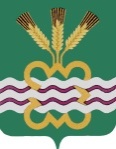 ГЛАВА МУНИЦИПАЛЬНОГО ОБРАЗОВАНИЯКАМЕНСКИЙ ГОРОДСКОЙ ОКРУГ ПОСТАНОВЛЕНИЕот 15.02.2018г. № 195п. МартюшОб обеспечении беспрепятственного проезда пожарной техники к месту пожара на территории муниципального образования «Каменский городской округ»В целях обеспечения беспрепятственного проезда пожарных подразделений к месту пожара в границах муниципального образования «Каменский городской округ», в соответствии с Федеральным законом от 22 июля 2008 года № 123-ФЗ «Технический регламент о требованиях пожарной безопасности», Федеральным законом от 21 декабря 1994 года № 69-ФЗ «О пожарной безопасности», руководствуясь Уставом муниципального образования «Каменский городской округ»ПОСТАНОВЛЯЮ:1. Утвердить Положение об обеспечении беспрепятственного проезда пожарной техники к месту пожара на территории муниципального образования «Каменский городской округ» (прилагается).2. Рекомендовать руководителям предприятий, учреждений и организаций независимо от организационно-правовых форм и форм собственности, расположенных на территории муниципального образования «Каменский городской округ», обеспечить беспрепятственный проезд пожарной техники к месту пожара в пределах закрепленных и обслуживаемых территорий в соответствии с утвержденным Положением.3. Опубликовать настоящее постановление в газете «Пламя» и разместить на официальном сайте муниципального образования «Каменский городской округ». 4. Контроль исполнения настоящего постановления возложить на заместителя Главы Администрации по вопросам ЖКХ, строительства, энергетики и связи С.Ю. Егорова.Глава городского округа                                                                 С.А. БелоусовУтвержденопостановлением Главымуниципального образования «Каменский городской округ»от 15.02.2018г. № 195«Об утверждении Положения об обеспечении беспрепятственного проезда пожарной техники к месту пожара на территории муниципального образования «Каменский городской округ»ПОЛОЖЕНИЕоб обеспечении беспрепятственного проезда пожарной техники к месту пожара на территории муниципального образования«Каменский городской округ»I. Общие положения1.1. Положение об обеспечении беспрепятственного проезда пожарной техники к месту пожара на территории муниципального образования «Каменский городской округ» разработано в соответствии с действующим законодательством Российской Федерации, определяющим требования к обеспечению беспрепятственного проезда пожарной техники к месту пожара.1.2. Настоящее Положение определяет организацию, задачи и механизм реализации мероприятий по обеспечению беспрепятственного проезда пожарной техники к месту пожара.1.3. Организация обеспечения беспрепятственного проезда пожарной техники к месту пожара одно из важнейших мероприятий, обеспечивающих своевременное предупреждение и ликвидацию пожаров, и их последствий.1.4. Основная задача беспрепятственного проезда пожарной техники к месту пожара - оперативно ликвидировать пожар и его последствия.II. Обеспечение беспрепятственного проезда к зданиям, сооружениям и строениям на территории производственного объекта.2.1. Производственные объекты с площадками размером более 5 гектаров должны иметь не менее двух въездов.2.2. При размере стороны площадки производственного объекта более 1000 метров и расположении ее вдоль улицы или автомобильной дороги на этой стороне следует предусматривать не менее двух въездов на площадку. Расстояние между въездами не должно превышать 1500 метров.2.3. К зданиям и сооружениям по всей их длине должен быть обеспечен подъезд (доставка) мобильных средств пожаротушения с одной стороны при ширине здания или сооружения не более 18 метров и с двух сторон при ширине более 18 метров, а также при устройстве замкнутых и полузамкнутых дворов.2.4. К зданиям с площадью застройки более 10 000 квадратных метров или шириной более 100 метров подъезд пожарных автомобилей должен быть обеспечен со всех сторон.2.5. В случае, если по производственным условиям не требуется устройства дорог, подъезд пожарных автомобилей допускается предусматривать по спланированной поверхности, укрепленной по ширине 3,5 метра в местах проезда при глинистых и песчаных (пылеватых) грунтах различными местными материалами с созданием уклонов, обеспечивающих естественный отвод поверхностных вод.2.6. Расстояние от края проезжей части или спланированной поверхности, обеспечивающей проезд пожарных автомобилей, до стен зданий высотой не более 12 метров должно быть не более 25 метров, при высоте зданий более 12, но не более 28 метров - не более 8 метров, а при высоте зданий более 28 метров - не более 10 метров.2.7. К водоемам, являющимся источниками противопожарного водоснабжения, вода из которых может быть использована для тушения пожара, надлежит предусматривать подъезды с площадками для разворота пожарных автомобилей, их установки и забора воды. Размер таких площадок должен быть не менее 12 x 12 метров.2.8. Пожарные гидранты надлежит располагать вдоль автомобильных дорог на расстоянии не более 2,5 метра от края проезжей части, но не менее 5 метров от стен здания.2.9. Ширина ворот автомобильных въездов на площадку производственного объекта должна обеспечивать беспрепятственный проезд основных и специальных пожарных автомобилей.III. Обеспечение беспрепятственного проезда к источникам противопожарного водоснабжения3.1. К водоемам, являющимся источниками противопожарного водоснабжения, а также другим сооружениям, вода из которых может быть использована для тушения пожара, надлежит предусматривать подъезды с площадками для разворота пожарных автомобилей, их установки и забора воды. Размер таких площадок должен быть не менее 12 x 12 метров.3.2. Пожарные гидранты надлежит располагать вдоль автомобильных дорог на расстоянии не более 2,5 метра от края проезжей части, но не менее 5 метров от стен здания.IV. Обеспечение беспрепятственного проезда в условиях выполнения земляных работ4.1. Выполнение земляных работ должно предусматривать обеспечение беспрепятственного проезда пожарной техники к месту пожара.